TERVETULOANokian Ratsastajien järjestämiinlasten pikkujouluihin( myös aikuiset ovat tervetulleita )Viholan ratsastuskoulun maneesiinlauantaina 5.12.2020klo 17-19.00Ohjelmassa mm.pokaalien ja kunniakirjojen jakosyötävää ja juotavaakepparikisat sekä muita visailuja ja kisojamukavaa yhdessäoloamyös tontut saattavat vierailla… 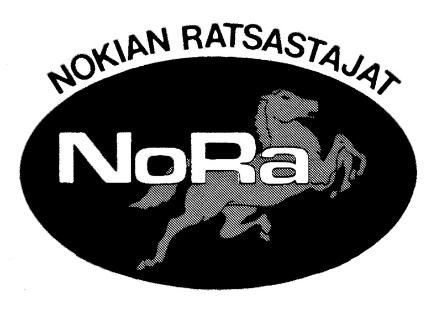 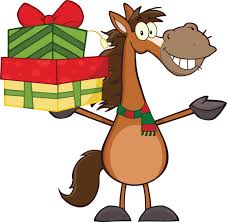 Juhlitaan turvallisesti turvavälejä ja hyvää käsihygieniaa noudattaen!